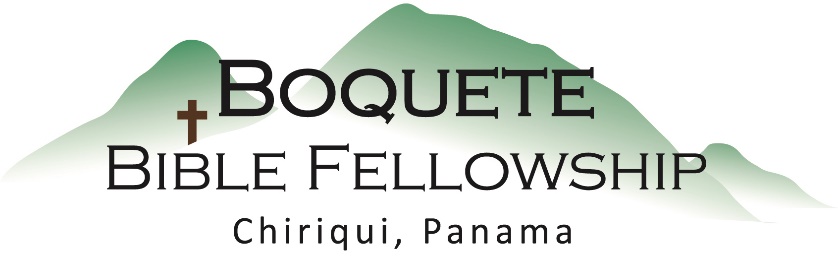 Adoración Dominical – 28 de mayo, 2023Bienvenida y anunciosOración de limpieza: Salmo 139:23-24 Llamado a la adoración Salmo 62:5, 8Adoración a través del canto Adoración a través de las ofrendasOración de iluminaciónSermón: Romanos 4:13-15 – Herederos del Mundo RespuestaBendición: 2 Tesalonicenses 2:16-17Anuncios para esta semanaEstudio bíblico de los miércoles – Actualmente estamos haciendo un estudio sobre los Días de Noé en la iglesia con ¡un compartir de antemano! Venga y comparta con nosotros.Estudio Bíblico para las Damas – ¡Ha empezado un nuevo estudio! Venga y comparta con nosotros este jueves a las 10:30am Contáctese con Karen para más detalles.Boletín informativo – ¿Está usted en la lista para recibir el boletín? Esta es la forma principal de comunicar lo que sucede durante la semana. Puede apuntarse en la mesa de bienvenida y también obtener una etiqueta de identificación.Romanos 4:13-15 (NBLA) Herederos del MundoPorque la promesa a Abraham o a su descendencia[a] de que él sería heredero del mundo, no fue hecha por medio de la ley, sino por medio de la justicia de la fe. 14 Porque si los que son de la ley son herederos, vana resulta la fe y anulada la promesa. 15 Porque la ley produce ira, pero donde no hay ley, tampoco hay transgresión.Notas del SermónTres cosas que Dios quiere que veamos esta mañana:1.) La ley no sólo es __inútil__, sino __perjudicial_, en lo que se refiere a       convertirse en herederos del mundo.2.) La obediencia no es el __fundamento__ para ser un heredero, pero es la      __evidencia__ de que estás firme sobre el __fundamento__, y eres, de         hecho, un heredero.3.) Como creyentes, justificados sólo por la fe, somos __herederos__ del      __mundo__. ¿Qué diferencia hace esto ahora?1.) Deja que te llene de un gozo indomable2.) Deja que te haga humilde y seguro en el sufrimiento3.) Deja que te haga fuerte y seguro en el sufrimiento4.) Deja que te lleve a vivir radicalmente para Dios y Su gloria